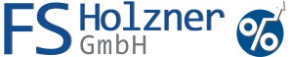 CHECKLISTE  - Erste Schritte und 1Schritt 1 - VorbereitungJa Nein N/A Bemerkung 1 1 Steht die Geschäftsleitung oder der Vorstand hinter den zu treffenden Maßnahmen zur Einhaltung der Datenschutz-gesetzgebung und ist dies nachhaltig kommuniziert?☐ ☐ ☐ 12 Sind die Zuständigkeiten für die anstehenden Aufgaben eindeutig verteilt?☐ ☐ ☐ 13 Sind ausreichend zeitliche und materielle Ressourcen eingeplant?☐ ☐ ☐ 1 4 Ist, sofern gesetzlich notwendig, ein Datenschutzbeauftragter benannt?☐ ☐ ☐ 1 5 Ist eine Bestandsaufnahme erfolgt, in der festgehalten wurde, in welchen Abläufen des Unternehmens oder Vereins personenbezogene Daten verarbeitet werden?☐ ☐ ☐ 16 Verfügen Sie über ein Verzeichnis Ihrer Verarbeitungs-tätigkeiten?☐ ☐ ☐ 2Schritt 2 - Umsetzung JaNein  N/A Bemerkung 21Wissen Sie, auf welche Rechtsgrundlage Sie bisher und künftig Ihre Verarbeitungen stützen können?☐ ☐ ☐ 2 2 Arbeiten Sie mit Einwilligungen?☐ ☐ ☐ 23 Falls ja, kennen Sie die Anforderungen für eine wirksame Einwilligung?☐ ☐ ☐ 2 4 Wissen Sie, dass Art. 8 DSGVO besondere Anforderungen für die Einwilligung von Kindern stellt?☐ ☐ ☐ 25 Haben Sie Auftragsverarbeiter eingeschaltet?☐ ☐ ☐ 26 Falls ja, haben Sie mit allen Auftragsverarbeitern die erforderlichen Verträge abgeschlossen?☐ ☐ ☐ 27 Ist sichergestellt, dass Sie der Informationspflicht, dem Auskunftsrecht, dem Recht auf Berichtigung, dem Recht auf Löschung, dem Recht auf Datenübertragbarkeit und dem Widerspruchsrecht gemäß der DSGVO vollständig und in angemessener Zeit nachkommen können?☐ ☐ ☐ 2 8 Wissen Sie, was Sie im Fall einer Datenschutzverletzung tun müssen?☐ ☐ ☐ 29Wissen Sie, was unter Datenschutz durch Technikgestaltung und datenschutzfreundlichen Voreinstellungen zu verstehen ist?☐ ☐ ☐ 2 10 Haben Sie ausreichende Vorkehrungen zur Datensicherheit getroffen?☐ ☐ ☐ 211Wurden alle Mitarbeiter über die Grundsätze der DSGVO und des BDSG neu belehrt und schriftlich verpflichtet?☐☐☐212Wurde bei 2.11. beachtet, dass der Kreis der Mitarbeiter weit gefasst ist (z.B. Azubis, Leiharbeiter, Ehrenamtliche etc.)?☐☐☐213Ist der Beschäftigten-Datenschutz im Unternehmen ausreichend?☐☐☐3 Schritt 3 – Wiederkehrende Aufgaben Ja Nein N/A Bemerkung 3 1 Ist sichergestellt, dass Sie regelmäßig Änderungen in betrieblichen Abläufen, die Auswirkungen auf die Verarbeitung personenbezogener Daten haben können, entsprechend dokumentieren?☐ ☐ ☐ 32 Ist sichergestellt, dass Sie Ihre Mitarbeiterinnen und Mitarbeiter in regelmäßigen Abständen bezüglich der Einhaltung des Datenschutzes schulen (lassen)?☐ ☐ ☐ 